الجامعة المستنصرية - كلية التربية الاساسية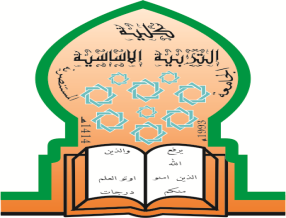 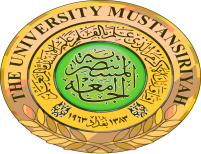 قسم الارشاد النفسي والتوجيه التربويالخطة الدراسية للمساقالبريد الالكتروني للتدريسي :   alyahsabah82@gmail.com                        توقيع التدريسي :تواجد التدريسي : الاحد ,الاثنين , الثلاثاء ،الاربعاء                                          توقيع رئيس القسم :المعلومات العامة عن المساق ( المادة الدراسية ):(Course information)المعلومات العامة عن المساق ( المادة الدراسية ):(Course information)المعلومات العامة عن المساق ( المادة الدراسية ):(Course information)المعلومات العامة عن المساق ( المادة الدراسية ):(Course information)المعلومات العامة عن المساق ( المادة الدراسية ):(Course information)اسم المساق:دراسة في طبيعة االمجتمع العراقي اسم التدريسي :م.م.علياء صباح جاسم اسم التدريسي :م.م.علياء صباح جاسم اسم التدريسي :م.م.علياء صباح جاسم رمز المساق:اسم التدريسي :م.م.علياء صباح جاسم اسم التدريسي :م.م.علياء صباح جاسم اسم التدريسي :م.م.علياء صباح جاسم الساعات المعتمدة:2نظريعملياجماليالساعات المعتمدة:2√المستوى والفصل الدراسي:المرحلة الاولى / الفصل :الثانيوصف المساق: (Course description)وصف المساق: (Course description)وصف المساق: (Course description)وصف المساق: (Course description)وصف المساق: (Course description)	-  دراسة طبيعة المجتمع العراقي 	2- البداوة في المجتمع العراقي 	3-ظروف الريف العراقي 	4-الاحتلال العثماني للعراق  5- الصراع الثقافي في العراق 6- وضع مدينة بغداد	-  دراسة طبيعة المجتمع العراقي 	2- البداوة في المجتمع العراقي 	3-ظروف الريف العراقي 	4-الاحتلال العثماني للعراق  5- الصراع الثقافي في العراق 6- وضع مدينة بغداد	-  دراسة طبيعة المجتمع العراقي 	2- البداوة في المجتمع العراقي 	3-ظروف الريف العراقي 	4-الاحتلال العثماني للعراق  5- الصراع الثقافي في العراق 6- وضع مدينة بغداد	-  دراسة طبيعة المجتمع العراقي 	2- البداوة في المجتمع العراقي 	3-ظروف الريف العراقي 	4-الاحتلال العثماني للعراق  5- الصراع الثقافي في العراق 6- وضع مدينة بغداد	-  دراسة طبيعة المجتمع العراقي 	2- البداوة في المجتمع العراقي 	3-ظروف الريف العراقي 	4-الاحتلال العثماني للعراق  5- الصراع الثقافي في العراق 6- وضع مدينة بغدادمخرجات تعلم المساق: (Course outcomes)مخرجات تعلم المساق: (Course outcomes)مخرجات تعلم المساق: (Course outcomes)مخرجات تعلم المساق: (Course outcomes)مخرجات تعلم المساق: (Course outcomes)	- طبيعة المجتمع العراقي 	صفات البدو 	الثقافة البدوية 	تاثير البدو على الحضر 	تاثير الاحتلال العثماتي على العراق 	- طبيعة المجتمع العراقي 	صفات البدو 	الثقافة البدوية 	تاثير البدو على الحضر 	تاثير الاحتلال العثماتي على العراق 	- طبيعة المجتمع العراقي 	صفات البدو 	الثقافة البدوية 	تاثير البدو على الحضر 	تاثير الاحتلال العثماتي على العراق 	- طبيعة المجتمع العراقي 	صفات البدو 	الثقافة البدوية 	تاثير البدو على الحضر 	تاثير الاحتلال العثماتي على العراق 	- طبيعة المجتمع العراقي 	صفات البدو 	الثقافة البدوية 	تاثير البدو على الحضر 	تاثير الاحتلال العثماتي على العراق كتابةمواضيع المساق ( النظري – العملي ان وجد ) :كتابةمواضيع المساق ( النظري – العملي ان وجد ) :كتابةمواضيع المساق ( النظري – العملي ان وجد ) :كتابةمواضيع المساق ( النظري – العملي ان وجد ) :الاسابيع / التاريخالاسابيع / التاريخنظرينظري او عملي117/2/2019صراع البداوة والحضارة224/2/2019ظاهرة المد والجزر33/3/2019ماهي البداوة410/3/2019الشخصية البدوية517/3/2019اعماق الثقافة البدوية624/3/2019الدولة والبداوة731/3/2019العراق في العهد العثماني87/4/2019الدولة العثمانية914/4/2019مدحت باشا1021/4/2019الصراع الثقافي في العراق1128/4/2019عملية الكتبة125/5/2019الحرب الدائمة في العراق1312/5/2019الوضع الاجتماعي في المدن1419/5/2019ازدواج الشخصية في المدن1526/5/2019ماهي المدينةالواجبات و المشاريع:       1-اعداد بحوث تتعلق بمفردات المقرر الدراسي2- استخدام الشبكة العنكبوتية في الحصول على المعلومات الحديثة ذات الصلة بالمفرر الدراسي3- التفاعل والمشاركة الايجابية داخل الصفمصادر التعلم الاساسية:مصادر التعلم الاساسية:مصادر التعلم الاساسية:مصادر التعلم الاساسية:مصادر التعلم الاساسية:مصادر التعلم الاساسية:مصادر التعلم الاساسية:مصادر التعلم الاساسية:مصادر التعلم الاساسية:مصادر التعلم الاساسية:مصادر التعلم الاساسية:دراسة في طبيعة المجمع العراقي د. علي الوردي الطبعة الثانية 2010 دراسة في طبيعة المجمع العراقي د. علي الوردي الطبعة الثانية 2010 دراسة في طبيعة المجمع العراقي د. علي الوردي الطبعة الثانية 2010 دراسة في طبيعة المجمع العراقي د. علي الوردي الطبعة الثانية 2010 دراسة في طبيعة المجمع العراقي د. علي الوردي الطبعة الثانية 2010 دراسة في طبيعة المجمع العراقي د. علي الوردي الطبعة الثانية 2010 دراسة في طبيعة المجمع العراقي د. علي الوردي الطبعة الثانية 2010 دراسة في طبيعة المجمع العراقي د. علي الوردي الطبعة الثانية 2010 دراسة في طبيعة المجمع العراقي د. علي الوردي الطبعة الثانية 2010 دراسة في طبيعة المجمع العراقي د. علي الوردي الطبعة الثانية 2010 دراسة في طبيعة المجمع العراقي د. علي الوردي الطبعة الثانية 2010 المصادر الساندة :المصادر الساندة :المصادر الساندة :المصادر الساندة :المصادر الساندة :المصادر الساندة :المصادر الساندة :المصادر الساندة :المصادر الساندة :المصادر الساندة :المصادر الساندة :1-الانترنت1-الانترنت1-الانترنت1-الانترنت1-الانترنت1-الانترنت1-الانترنت1-الانترنت1-الانترنت1-الانترنت1-الانترنت2-2-2-2-2-2-2-2-2-2-2-الدرجات الامتحانيةالدرجات الامتحانيةالامتحان الاولالامتحان الثانيالامتحان الثانيالامتحان العمليالامتحان العمليالنشاطالسعيالسعيالامتحان النهائي151515--10404060قاعة المحاضراتالشعبةالشعبةالشعبةالقاعةالقاعةالساعةالساعةالساعةالملاحظاتالملاحظات1-2-a-b-a-b-a-b-118:30-9:20 ،9:20- 10:208:30-9:20 ،9:20- 10:208:30-9:20 ،9:20- 10:204aaa2210:20- 11:10 ، 11:20-12:10 10:20- 11:10 ، 11:20-12:10 10:20- 11:10 ، 11:20-12:10 